aite Middle School is a community committed to developing character, leadership and academic excellence in ALL students.                     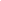 D—What did you DO in advisory?L—What did you LEARN in advisory?I—What did you find INTERESTING about today’s topic?Q—What QUESTIONS do you have after today’s topic?